COLORADO SUPER SHOW ENTRY FORM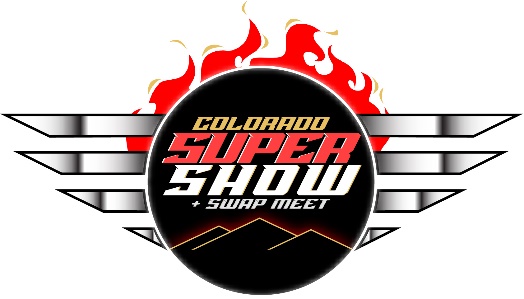 MARCH 23-24, 2024events@motorcycleexpos.com720-674-8999Compete for over $2,500 in hand-made awards, one-of-a-kind belt buckles, and cash awards!● Each entry is $30.● Entries must be received by March 15th, 2024.  Space is limited.  ● You will receive 2 weekend passes to the Super Show for each bike accepted into the show.● Move in will be only on Friday March 22nd, 2024, between 11am and 7pm.    Check in at the front entrance upon arrival, before driving in.● Trophy Presentation is on Sunday at 4:00pm. (This is subject to change)● Bikes can be moved out Sunday afternoon at 5:00pm. They cannot be moved out during the show.● Judges decisions are final● No refunds for no-shows.  Please let us know if you are unable to attend.NAME________________________________________________     PHONE_______________________COMPANY NAME (if any) _______________________________________________________________ ADDRESS____________________________________________________________________________                     CITY_____________________________________STATE_______________ZIP____________________YEAR__________________ MAKE___________________ MODEL______________________________Email ____________________________________	     Do you need electricity? ___________  Spaces are 5’ x 10’.   If you need a larger space for trikes, etc. specify min. size needed _______________.  How many bikes are you entering? ____________Please include a photo of each bike you would like to enter. ● For additional questions call us at 720-674-8999 or email us at events@motorcycleexpos.com● Send entry forms along with payment and photos to:    Motorcycle Expos   P.O. Box 534 Broomfield, CO 80038 BY SUBMITTING THIS FORM, YOU AGREE TO TERMS ABOVE AS WELL AS ALL RULES OF THE COLORADO SUPER SHOW AND SWAP.List your extra bike(s) years, makes, and models along with all major modifications made to each bike below, and add at least one photo: 